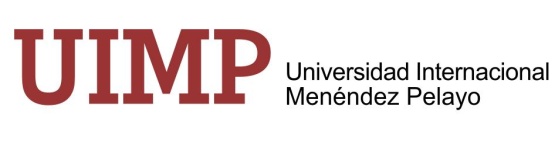 SOLICITUD DE MATRÍCULA. ESTUDIOS DE POSGRADO2017-18TÍTULO DEL ESTUDIO MÁSTER: Máster en Arritmología Cardiaca Clínica e IntervencionistaA) Datos personales   B) Datos de la titulación que permite acceso a posgrado Otras titulaciones superiores:   (Estudios de doctorado / Máster / Otras licenciaturas o grados):    _____________________________________________________ Experiencia laboral en el área del máster en que solicita inscripción: Sí □               No□Indíquela   ______________________________C ) Documentación a adjuntarLas solicitudes de inscripción han de ir acompañadas, junto al presente impreso, la siguiente documentación:Fotocopia del DNI / Pasaporte /NIE compulsadoFotocopia compulsada (legalizada) del Titulo de Grado, u otro expresamente declarado equivalente, que de acceso a los estudios de posgrado o segundo ciclo.2 fotografías tamaño carnetBreve currículo, que permita valorar otros méritos adecuados al perfil de ingreso.5.     Solicitud de acceso con un título de educación superior extranjero: se aportará obligatoriamente un certificado de la Universidad en el que conste   que dicho título  faculta en el país expedidor para el acceso a estudios de Posgrado. El acceso de estos estudiantes está supeditado a la resolución favorable del Rector.ApellidosApellidosApellidosApellidosNombreNombreNombreNombreDocumento nacional de identidadPasaportePasaportePasaporteSexo:Sexo:Sexo:Sexo:□ Hombre                               □ Mujer□ Hombre                               □ Mujer□ Hombre                               □ Mujer□ Hombre                               □ MujerNacionalidadNacionalidadNacionalidadNacionalidadFecha de nacimientoFecha de nacimientoLugar de NacimientoLugar de Nacimiento□ Española          □ Extranjera: Indique País :_____________________________________□ Española          □ Extranjera: Indique País :_____________________________________□ Española          □ Extranjera: Indique País :_____________________________________□ Española          □ Extranjera: Indique País :__________________________________________/_____/__________/_____/_____Dirección: (calle, plaza, número, piso, letra, escalera)Dirección: (calle, plaza, número, piso, letra, escalera)Dirección: (calle, plaza, número, piso, letra, escalera)Dirección: (calle, plaza, número, piso, letra, escalera)Teléfonos:e-mail:LocalidadLocalidadCódigo postalProvinciaProvinciaPaísPaísPaísNivel académico     (1)Nivel académico     (1)Universidad               (2 ) españolas             Universidad               (2 ) españolas             Titulación que da acceso a posgrado                                                                  (3)Titulación que da acceso a posgrado                                                                  (3)Universidad (Extranjera)*Universidad (Extranjera)*Fecha de finalización de estudios. (mes y año)Fecha de finalización de estudios. (mes y año)PaísNOTA MEDIA (4):NOTA MEDIA (4):□	 Título homologado  *              □  Título no homologado*  NOTA MEDIA (4):NOTA MEDIA (4):NOTA MEDIA (4):NOTA MEDIA (4):Fecha de recepción en la secretaría de alumnos:Firma del alumno